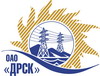 Открытое Акционерное Общество«Дальневосточная распределительная сетевая  компания»Протокол № 214/ПрУ-ВПзаседания закупочной комиссии по выбору победителя по открытому запросу предложений на право заключения договора: «Обслуживание пожарной сигнализации СП "ВЭС"  филиала «Амурские электрические сети» (закупка № 247 лот 3)Закупка проводится на основании указания ОАО «ДРСК» от  10.11.2014 г. № 286Планируемая стоимость закупки в соответствии с ГКПЗ: 900 000,00   руб. без учета НДС.Форма голосования членов Закупочной комиссии: очная.ПРИСУТСТВОВАЛИ: члены постоянно действующей Закупочной комиссии 2 уровня. ВОПРОСЫ, ВЫНОСИМЫЕ НА РАССМОТРЕНИЕ ЗАКУПОЧНОЙ КОМИССИИ: Об утверждении результатов процедуры переторжки.Об итоговой ранжировке предложений.О выборе победителя запроса предложений.ВОПРОС 1 «Об утверждении результатов процедуры переторжки»ОТМЕТИЛИ:Закупочной комиссией было принято решение о проведении процедуры переторжки, назначенной на 06.02.2015 в 15:00 час. (благовещенского времени).Процедура переторжки проводилась 06.02.2015 в 15:00 час. (благовещенского времени) по адресу: 675000, г. Благовещенск, ул. Шевченко 28, каб. 244.К переторжке были допущены следующие участники запроса предложений: ИП Колпаков Д.И. (676770, Амурская область, г. Райчихинск, ул. Комсомольская, д. 30-70), ООО «Портал-СБ» (675000, Амурская область, г. Благовещенск, ул. Чехова, 39,19).На процедуру переторжки поступили документы с минимальной ценой предложения от следующих участников ООО «Портал-СБ» (675000, Амурская область, г. Благовещенск, ул. Чехова, 39,19), ИП Колпаков Д.И. (676770, Амурская область, г. Райчихинск, ул. Комсомольская, д. 30-70). Предлагается подвести итоги переторжки со следующими результатами:ВОПРОС 2 «Об итоговой ранжировке предложений»ОТМЕТИЛИ:С учетом цен, полученных на переторжке, и в соответствии с требованиями и условиями, предусмотренными извещением о проведении запроса предложений и закупочной документацией, предлагается ранжировать предложения следующим образом: ВОПРОС 3 «О выборе победителя запроса предложений»ОТМЕТИЛИ:Планируемая стоимость закупки в соответствии с ГКПЗ: 900 000,00   руб. без учета НДС.На основании приведенной итоговой ранжировки поступивших предложений предлагается признать победителем запроса предложений «Обслуживание пожарной сигнализации СП "ВЭС"  филиала «Амурские электрические сети»  участника, занявшего первое место в итоговой ранжировке по степени предпочтительности для заказчика: ООО «Портал-СБ» (675000, Амурская область, г. Благовещенск, ул. Чехова, 39,19) на условиях: стоимость предложения 505 224,00 руб. без учета НДС (НДС не предусмотрен). Срок оказания услуг: с 01.03.2015 г. – 31.05.2015 г. Условия оплаты:  текущие платежи выплачиваются Заказчиком за квартал  в течение 30 (тридцати) календарных дней с момента подписания актов выполненных работ обеими сторонами. Гарантия на своевременное и качественное выполнение работ, а также на устранение дефектов, возникших по вине подрядчика, составляет 36 месяцев со дня подписания акта сдачи-приемки. Гарантия на материалы и оборудование, поставляемые подрядчиком не менее 36 месяцев.  Срок действия оферты до 31.05.2015 г.РЕШИЛИ:По вопросу № 1Признать процедуру переторжки состоявшейся.Утвердить окончательные цены предложений участников.По вопросу № 2Утвердить итоговую ранжировку предложений:1 место ООО «Портал-СБ» г. Благовещенск;2 место ИП Колпаков Д.И. г. Райчихинск.По вопросу № 31.  Признать Победителем запроса предложений: «Обслуживание пожарной сигнализации СП "ВЭС"  филиала «Амурские электрические сети»  участника, занявшего первое место в итоговой ранжировке по степени предпочтительности для заказчика: ООО «Портал-СБ» (675000, Амурская область, г. Благовещенск, ул. Чехова, 39,19) на условиях: стоимость предложения 505 224,00 руб. без учета НДС (НДС не предусмотрен). Срок оказания услуг: с 01.03.2015 г. – 31.05.2015 г. Условия оплаты:  текущие платежи выплачиваются Заказчиком за квартал  в течение 30 (тридцати) календарных дней с момента подписания актов выполненных работ обеими сторонами. Гарантия на своевременное и качественное выполнение работ, а также на устранение дефектов, возникших по вине подрядчика, составляет 36 месяцев со дня подписания акта сдачи-приемки. Гарантия на материалы и оборудование, поставляемые подрядчиком не менее 36 месяцев.  Срок действия оферты до 31.05.2015 г.город  Благовещенск«17» февраля 2015 года№п/пНаименование Участника закупки и его адресПервоначальная цена предложения  без учета НДСМинимальная цена  предложения  без учета НДСИП Колпаков Д.И. (676770, Амурская область, г. Райчихинск, ул. Комсомольская, д. 30-70)603 153,10 571 853,602.ООО «Портал-СБ» (675000, Амурская область, г. Благовещенск, ул. Чехова, 39,19)618 660, 00 505 224,00Место в итоговой ранжировкеНаименование и адрес участникаЦена предложения до переторжки без НДС, руб.Окончательная цена предложения без НДС, руб.1 местоООО «Портал-СБ» (675000, Амурская область, г. Благовещенск, ул. Чехова, 39,19)618 660, 00 505 224,002 местоИП Колпаков Д.И. (676770, Амурская область, г. Райчихинск, ул. Комсомольская, д. 30-70)603 153,10 571 853,60Ответственный секретарь Закупочной комиссии: Елисеева М.Г. _____________________________Технический секретарь Закупочной комиссии:   Коротаева Т.В._______________________________